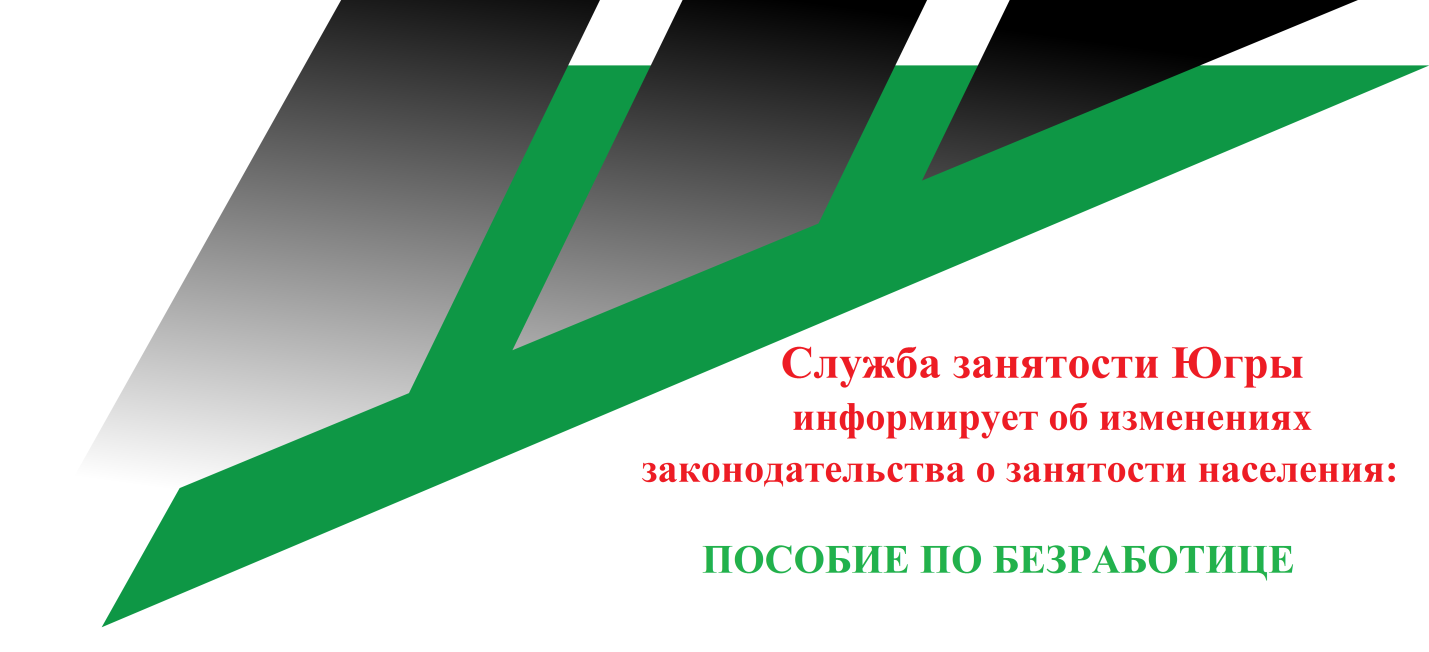 Правительством Российской Федерации приняты новые документы, регулирующие размеры и сроки назначения пособий по безработице.! Изменения касаются следующих граждан:✔  безработных граждан получающих пособие в минимальном размере;✔ граждан, уволенных начиная с 1 марта 2020 г. и признанных в установленном порядке безработными, за исключением граждан, уволенных за нарушение трудовой дисциплины или другие виновные действия, предусмотренные законодательством Российской Федерации;✔  безработных граждан, не имеющих карт национальной платежной системы «МИР».Ссылка на постановление 988 на pravo.gov.ru:http://publication.pravo.gov.ru/Document/View/0001202007070004Ссылка на постановление 920 на pravo.gov.ru:http://publication.pravo.gov.ru/Document/View/0001202006290005Мера поддержкиДействовало до принятия измененийДействует после принятия измененийУвеличение периода, в который пособие по безработице гражданам, уволенным после 1 марта 2020 года устанавливается в размере 12 130 рублей, с учетом районного коэффициентаВ апреле - июне 2020 г.В апреле-августе 2020 г.Увеличение периода действия размера минимальной величины пособия по безработице 4 500 рублей, с учетом районного коэффициентаВ мае - июле 2020 г.В мае-августе 2020 г.Возможность получения социальных выплат, к которым относится пособие по безработице на карты, не принадлежащие национальной платежной системе «МИР»,  Обязательное условие о перечислении социальных выплат исключительно на карты «МИР»после 1 июля 2020 года.Обязательное условие о перечислении социальных выплат исключительно на карты «МИР»после 1 октября 2020 года. 